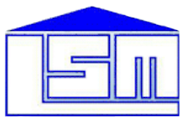 FORMULARZ ZGŁOSZENIOWY DO SERWISU eBOKImię i nazwiskoAdresNumer dowodu osobistego                                                              PESELNumer kontaktowy                                                    e-mail(Proszę zaznaczyć właściwe pole X)        Nadanie dostępu do serwisu eBOK                           Zmiana hasła w serwisie eBOKProszę o wysłanie danych do logowania/nowego hasła drogą:(Proszę zaznaczyć właściwe pole X)Adres e-mail (jeżeli adres e-mail nie został podany w LSM formularz zostanie odrzucony, a odbiór        danych do logowania będzie możliwy w Biurze Obsługi Mieszkańca w siedzibie LSM)         Odbiór osobisty w Biurze Obsługi Mieszkańca (przy odbiorze należy okazać dowód osobisty)Oświadczam, że:Zapoznałem/am się z „Regulaminem dostępu i korzystania z serwisu eBOK Legnickiej Spółdzielni Mieszkaniowej” i akceptuję wszystkie jego postanowienia.Dobrowolnie przystąpiłem/am do korzystania z usługi serwisu.Dane zawarte w Formularzu zgłoszeniowym do serwisu eBOK są zgodne z prawdą.Wyrażam zgodę na przetwarzanie przez Legnicką Spółdzielnię Mieszkaniową danych osobowych zgodnie z ustawą z dnia 29 sierpnia 1997 r. o ochronie danych osobowych (tekst jednolity: Dz. U, z 2002 r. nr 101, poz. 926, z późniejszymi zmianami).                             Data                                                             Podpis osoby upoważnionej       Dzień                           Miesiąc                                        Rok                                                              